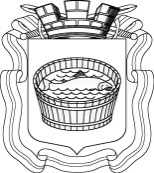 Ленинградская область                           Лужский муниципальный район Совет депутатов Лужского городского поселениятретьего созываРЕШЕНИЕ           20 декабря 2017 года       №  185 О безвозмездной передаче муниципального имущества из собственности муниципального образования Лужское городское поселение Лужского муниципального района в собственность Ленинградской области    	На основании обращения директора  ГБУК  ЛО «Музейное  агентство»        Л.А. Колесниковой,  в соответствии с Постановлением  Правительства РФ от 13.06.2006г. № 374 "О перечнях документов, необходимых для принятия решения о передаче имущества из федеральной собственности в собственность субъекта Российской Федерации или муниципальную собственность, из собственности субъекта Российской Федерации в федеральную собственность или муниципальную собственность, из муниципальной собственности в федеральную собственность или собственность субъекта Российской Федерации" (с изменениями и дополнениями),  Совет депутатов Лужского городского поселения  РЕШИЛ:Утвердить перечень имущества, предлагаемого к передаче из муниципальной собственности муниципального образования  Лужское городское поселение  Лужского муниципального района в собственность Ленинградской области, согласно приложению.Передать  безвозмездно из  муниципальной собственности муниципального образования  Лужское городское поселение  Лужского муниципального района в собственность Ленинградской области имущество, согласно утвержденному перечню (п. 1). Администрации Лужского муниципального района осуществить в установленном  законодательством Российской Федерации порядке безвозмездную передачу муниципального имущества, указанного в пункте 1 настоящего решения, в собственность Ленинградской области.Настоящее решение подлежит официальному опубликованию. Контроль за исполнением решения возложить на  постоянную депутатскую комиссию  по вопросу муниципального имущества, земельным отношениям, строительству, архитектуре, вопросам ЖКХ, благоустройства, энергетики и охране окружающей среды.Глава Лужского городского поселения,исполняющий полномочия председателя Совета депутатов	                                                                              В.Н. Степанов Разослано: адм. ЛМР, КУМИ – 2 экз.,  ГКОУ ЛО «Лужская школа-интернат»,                   прокуратураУТВЕРЖДЕН решением Совета депутатовЛужского городского поселения от 20.12.2017 г. № 185(приложение)ПереченьУТВЕРЖДЕН решением Совета депутатовЛужского городского поселения от 20.12.2017 г. № 185(приложение)ПереченьУТВЕРЖДЕН решением Совета депутатовЛужского городского поселения от 20.12.2017 г. № 185(приложение)ПереченьУТВЕРЖДЕН решением Совета депутатовЛужского городского поселения от 20.12.2017 г. № 185(приложение)ПереченьУТВЕРЖДЕН решением Совета депутатовЛужского городского поселения от 20.12.2017 г. № 185(приложение)ПереченьУТВЕРЖДЕН решением Совета депутатовЛужского городского поселения от 20.12.2017 г. № 185(приложение)ПереченьУТВЕРЖДЕН решением Совета депутатовЛужского городского поселения от 20.12.2017 г. № 185(приложение)ПереченьУТВЕРЖДЕН решением Совета депутатовЛужского городского поселения от 20.12.2017 г. № 185(приложение)ПереченьУТВЕРЖДЕН решением Совета депутатовЛужского городского поселения от 20.12.2017 г. № 185(приложение)ПереченьУТВЕРЖДЕН решением Совета депутатовЛужского городского поселения от 20.12.2017 г. № 185(приложение)ПереченьУТВЕРЖДЕН решением Совета депутатовЛужского городского поселения от 20.12.2017 г. № 185(приложение)ПереченьУТВЕРЖДЕН решением Совета депутатовЛужского городского поселения от 20.12.2017 г. № 185(приложение)Переченьобъектов недвижимого имущества  муниципального образования Лужское городское поселение  Лужского муниципального района Ленинградской области, объектов недвижимого имущества  муниципального образования Лужское городское поселение  Лужского муниципального района Ленинградской области, объектов недвижимого имущества  муниципального образования Лужское городское поселение  Лужского муниципального района Ленинградской области, объектов недвижимого имущества  муниципального образования Лужское городское поселение  Лужского муниципального района Ленинградской области, объектов недвижимого имущества  муниципального образования Лужское городское поселение  Лужского муниципального района Ленинградской области, объектов недвижимого имущества  муниципального образования Лужское городское поселение  Лужского муниципального района Ленинградской области, объектов недвижимого имущества  муниципального образования Лужское городское поселение  Лужского муниципального района Ленинградской области, объектов недвижимого имущества  муниципального образования Лужское городское поселение  Лужского муниципального района Ленинградской области, объектов недвижимого имущества  муниципального образования Лужское городское поселение  Лужского муниципального района Ленинградской области, объектов недвижимого имущества  муниципального образования Лужское городское поселение  Лужского муниципального района Ленинградской области, объектов недвижимого имущества  муниципального образования Лужское городское поселение  Лужского муниципального района Ленинградской области, объектов недвижимого имущества  муниципального образования Лужское городское поселение  Лужского муниципального района Ленинградской области, передаваемого безвозмездно в государственную собственность  Ленинградской областипередаваемого безвозмездно в государственную собственность  Ленинградской областипередаваемого безвозмездно в государственную собственность  Ленинградской областипередаваемого безвозмездно в государственную собственность  Ленинградской областипередаваемого безвозмездно в государственную собственность  Ленинградской областипередаваемого безвозмездно в государственную собственность  Ленинградской областипередаваемого безвозмездно в государственную собственность  Ленинградской областипередаваемого безвозмездно в государственную собственность  Ленинградской областипередаваемого безвозмездно в государственную собственность  Ленинградской областипередаваемого безвозмездно в государственную собственность  Ленинградской областипередаваемого безвозмездно в государственную собственность  Ленинградской областипередаваемого безвозмездно в государственную собственность  Ленинградской области№ п/п Наименование муниципального унитарного предприятия (муниципального учреждения)/ органа, осуществляющего учет казны муниципального образованияАдрес муниципального унитарного предприятия (муниципального учреждения)/ органа, осуществляющего учет казны муниципального образованияНаименование объекта недвижимостиАдрес  объекта  недвижимостиОснование нахождения объекта у муниципального унитарного предприятия (муниципального учреждения)/ органа, осуществляющего учет казны муниципального образованияКадастровый номерОбщая площадь, кв. м ЭтажностьПамятник архитектурыБалансовая стоимость по состоянию на 01.01.2006 г. (тыс. руб.)Остаточная стоимость по состоянию на 01.01.2006 г. (тыс. руб.)1Муниципальное образование Лужское городское поселение Лужского муниципального района Ленинградской областиЛенинградская область, г. Луга, пр. Кирова, д.73Нежилое здание188230  Ленинградская область, г. Луга, ул.  Красной Артиллерии,                               д. 11аМуниципальная собственность47:29:0103011:192169,32, а также подземных 1Да284,40